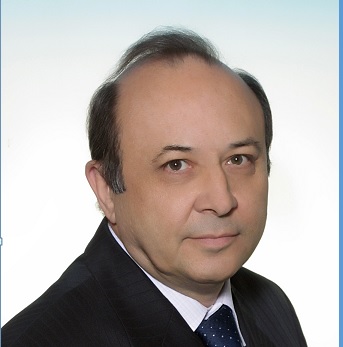 SLOBOMIR P UNIVERZITETVJEKOSLAV BUDIMIROVIĆSLOBOMIR P UNIVERZITETE-mail        vjekoslav@sbb.rsObrazovanje:Doktorat: Univerzitet u Novom Sadu, Prirodno-matematički fakultet, Novi Sad, 2001Magistarske studije: Univerzitet u Novom Sadu, Prirodno-matematički fakultet, Novi Sad, 1987Osnovne studije: Univerzitet u Beogradu, Prirodno-matematički fakultet, Beograd, 1976Srednje obrazovanje: Prva zemunska gimnazija, Beograd, Gimnazija, Sremska Mitrovica, 1971Knjige:В. Будимировић,  Дискретна математика, Мегатренд универзитет, Београд, 2013, ISBN 978-86-7747-480-5В. Будимировић, Н. Будимировић, Истраживачки рад, Висока школа струковних студија за васпитаче, Шабац, 2017, ISBN: 978-86-7142-039-6Б. Будимировић, В. Будимировић, Методика почетног развијања математичких појмова, Висока школа струковних студија за васпитаче, Шабац, 2012, ISBN 978-86-7142-014-3В. Будимировић, Б. Будимировић, Математика I, Виша технолошка школа, Шабац, 2005, ISBN 86-904689-3-5В. Будимировић, Н. Будимировић, Информатика са рачунарством, Висока школа струковних студија за васпитаче, Шабац, 2007Radovi u časopisima (reprezentativni):B. Budimirović,V. Budimirović, B. Šeselja, A. Tepavčević, E-fuzzy Groups, Fuzzy Sets and Systems,  Vol. 289, pp. 94-112, 2016, DOI:10.1016/j.fss.2015.03.011, ISSN: 0165-0114, imp. factor:  2.718 – M21aB. Budimirović,V. Budimirović, B. Šeselja, A. Tepavčević, Fuzzy identities with application to fuzzy semigroups, Information Sciences, Vol. 266, pp. 148-159, 2014,  DOI: 10.1016/j.ins.2013.11.007,  ISSN 0020-0255,  imp. factor:  4.832 – M21aB. Budimirović,V. Budimirović, A. Tepavčević, Fuzzy -subgroups, Information Sciences, Vol. 180, No. 20, pp. 4006-4014, 2010,  DOI: 10.1016/j.ins.2010.06.037, ISSN 0020-0255, imp. factor:  3.291 – M21aB. Budimirović, V. Budimirović, B. Šeselja, A. Tepavcević, Fuzzy equational classes are fuzzy varieties, Iranian Journal of Fuzzy Systems, Vol. 10, No. 4, pp. 1-18, 2013, http://ijfs.usb.ac.ir/?_action=article&vol=40&issue=192&_is=Volume+10%2C+Number+4%2C+August+2013%2C+Page+1-142, ISSN 1735-0654, imp. factor: 1.056  - M21B. Budimirović, V. Budimirović, B. Šeselja, On p-Semirings, Discussiones Mathematicae  General Algebra and Applications, Vol.22, No.2, 2002, 107-117,DOI: 10.7151/dmgaa.1050, ISSN 1509-9415 - M23V. Budimirović, B. Šeselja,  Operators H, S and P in the classes of p-semigroups and p-semirings, Novi Sad J. Math. Vol.32, No.1, 2002, 127-13 http://www.emis.de/journals/NSJOM/32_1/11.html ISSN: 1450-5444  - M51V. Budimirović, Inflation of  t-semirings, Novi Sad J.Math. Vol. 29, No. 1, 1999, 91-96.  http://www.dmi.uns.ac.rs/nsjom/Papers/29_1/NSJOM_29_1_091_096.pdf, ISSN: 1450-5444  - M51V. Budimirović, On p-semigroups, Mathematica Moravica, Vol. 4 (2000), 5-20       http://www.moravica.tfc.kg.ac.rs/Vol_4/Vol_4.htm,  ISSN 1450 – 5932  - M52Radovi na konferencijama (reprezentativni):B. Budimirović, V. Budimirović, B. Šeselja, A. Tepavcević, Fuzzy equational classes, 2012 IEEE International Conference on Fuzzy Systems, June, 10-15, 2012,  Brisbane, Australia, 1413-1418, https://www.infona.pl/resource/bwmeta1.element.ieee-art-000006251259, ISBN 978-1-4673-1507-4  - M33B. Budimirović,V. Budimirović, B. Šešelja,  (p,2)-semirings, Contributions to General Algebra 16, Proceedings of the Dresden Conference 2004 (AAA68), Verlag Johannes Heyn, Klagenfurt, 2005, 7-16 http://www.math.muni.cz/~polak/Research/homomorphisms.ps, ISBN 3-7084-0163-8,        - M33V. Budimirović, N. Budimirović, Dj. Karić, A. note Idempotent Semirings, IRASA Internacional Scientifik SCIENCE, EDUCATION, TECHNOLOGY AND INNOVATION SETI  I  2019, Republic of Serbia, Belgrade, 12-13 April 2019, 81-87, http://mianu.org/wp-content/uploads/2019/06/Book-of-Proceedeings_SETI-I-2019.pdf, ISBN 978-86-81512-01-2  - M33Knjige:В. Будимировић,  Дискретна математика, Мегатренд универзитет, Београд, 2013, ISBN 978-86-7747-480-5В. Будимировић, Н. Будимировић, Истраживачки рад, Висока школа струковних студија за васпитаче, Шабац, 2017, ISBN: 978-86-7142-039-6Б. Будимировић, В. Будимировић, Методика почетног развијања математичких појмова, Висока школа струковних студија за васпитаче, Шабац, 2012, ISBN 978-86-7142-014-3В. Будимировић, Б. Будимировић, Математика I, Виша технолошка школа, Шабац, 2005, ISBN 86-904689-3-5В. Будимировић, Н. Будимировић, Информатика са рачунарством, Висока школа струковних студија за васпитаче, Шабац, 2007Radovi u časopisima (reprezentativni):B. Budimirović,V. Budimirović, B. Šeselja, A. Tepavčević, E-fuzzy Groups, Fuzzy Sets and Systems,  Vol. 289, pp. 94-112, 2016, DOI:10.1016/j.fss.2015.03.011, ISSN: 0165-0114, imp. factor:  2.718 – M21aB. Budimirović,V. Budimirović, B. Šeselja, A. Tepavčević, Fuzzy identities with application to fuzzy semigroups, Information Sciences, Vol. 266, pp. 148-159, 2014,  DOI: 10.1016/j.ins.2013.11.007,  ISSN 0020-0255,  imp. factor:  4.832 – M21aB. Budimirović,V. Budimirović, A. Tepavčević, Fuzzy -subgroups, Information Sciences, Vol. 180, No. 20, pp. 4006-4014, 2010,  DOI: 10.1016/j.ins.2010.06.037, ISSN 0020-0255, imp. factor:  3.291 – M21aB. Budimirović, V. Budimirović, B. Šeselja, A. Tepavcević, Fuzzy equational classes are fuzzy varieties, Iranian Journal of Fuzzy Systems, Vol. 10, No. 4, pp. 1-18, 2013, http://ijfs.usb.ac.ir/?_action=article&vol=40&issue=192&_is=Volume+10%2C+Number+4%2C+August+2013%2C+Page+1-142, ISSN 1735-0654, imp. factor: 1.056  - M21B. Budimirović, V. Budimirović, B. Šeselja, On p-Semirings, Discussiones Mathematicae  General Algebra and Applications, Vol.22, No.2, 2002, 107-117,DOI: 10.7151/dmgaa.1050, ISSN 1509-9415 - M23V. Budimirović, B. Šeselja,  Operators H, S and P in the classes of p-semigroups and p-semirings, Novi Sad J. Math. Vol.32, No.1, 2002, 127-13 http://www.emis.de/journals/NSJOM/32_1/11.html ISSN: 1450-5444  - M51V. Budimirović, Inflation of  t-semirings, Novi Sad J.Math. Vol. 29, No. 1, 1999, 91-96.  http://www.dmi.uns.ac.rs/nsjom/Papers/29_1/NSJOM_29_1_091_096.pdf, ISSN: 1450-5444  - M51V. Budimirović, On p-semigroups, Mathematica Moravica, Vol. 4 (2000), 5-20       http://www.moravica.tfc.kg.ac.rs/Vol_4/Vol_4.htm,  ISSN 1450 – 5932  - M52Radovi na konferencijama (reprezentativni):B. Budimirović, V. Budimirović, B. Šeselja, A. Tepavcević, Fuzzy equational classes, 2012 IEEE International Conference on Fuzzy Systems, June, 10-15, 2012,  Brisbane, Australia, 1413-1418, https://www.infona.pl/resource/bwmeta1.element.ieee-art-000006251259, ISBN 978-1-4673-1507-4  - M33B. Budimirović,V. Budimirović, B. Šešelja,  (p,2)-semirings, Contributions to General Algebra 16, Proceedings of the Dresden Conference 2004 (AAA68), Verlag Johannes Heyn, Klagenfurt, 2005, 7-16 http://www.math.muni.cz/~polak/Research/homomorphisms.ps, ISBN 3-7084-0163-8,        - M33V. Budimirović, N. Budimirović, Dj. Karić, A. note Idempotent Semirings, IRASA Internacional Scientifik SCIENCE, EDUCATION, TECHNOLOGY AND INNOVATION SETI  I  2019, Republic of Serbia, Belgrade, 12-13 April 2019, 81-87, http://mianu.org/wp-content/uploads/2019/06/Book-of-Proceedeings_SETI-I-2019.pdf, ISBN 978-86-81512-01-2  - M33